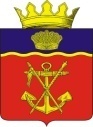 АДМИНИСТРАЦИЯКАЛАЧЁВСКОГО  МУНИЦИПАЛЬНОГО  РАЙОНАВОЛГОГРАДСКОЙ  ОБЛАСТИПОСТАНОВЛЕНИЕот 30.03.2016г.  № 193  О внесении изменений в постановление главы администрации Калачёвского муниципального района от 15.10.2013г № 2069 «О муниципальной программе «Экологическое образование, воспитание и просвещение населения, обеспечение благоприятных условий жизнедеятельности человека в 2014-2016гг»  Калачёвского муниципального района Волгоградской области».	В целях создания условий, способных обеспечить устойчивое экологическое развитие района, в том числе  развитие экологической культуры населения, образовательного уровня и профессиональных навыков и знаний в области экологии, охраны окружающей среды и природопользования, обеспечение благоприятных условий жизнедеятельности человека на территории Калачевского муниципального районап о с т а н о в л я ю :В перечень мероприятий, подлежащих финансированию в рамках реализации муниципальной программы «Экологическое образование, воспитание и просвещение населения, обеспечение благоприятных условий жизнедеятельности человека в 2014-2016гг» Калачёвского муниципального района Волгоградской области внести изменения,  изложив его  в следующей редакции: Настоящее  постановление подлежит официальному опубликованию. Контроль исполнения настоящего постановления оставляю за собой.Глава администрацииКалачёвского муниципального района					   С.А. Тюрин№п/пНаименование мероприятийИсполнительИсточники финансированияОбъём финансирования (тыс. рублей)Объём финансирования (тыс. рублей)Объём финансирования (тыс. рублей)Объём финансирования (тыс. рублей)№п/пНаименование мероприятийИсполнительИсточники финансированияВсего2014201520161234     56781Участие в областных, всероссийских и международных олимпиадах, слетах, полевых школах, лагерях, конкурсах, выставках, конференциях и т.п.МКУ ДО ДЭБЦ«Эко-Дон»г. Калача-на-ДонуРайонный бюджет1806060602Организация и проведение районного экологического слета(районных полевых школ)МКУ ДО ДЭБЦ«Эко-Дон»г. Калача-на-ДонуРайонный бюджет301010103Организация и проведение районного конкурса «Окно в природу»МКУ ДО ДЭБЦ«Эко-Дон»г. Калача-на-ДонуРайонный бюджет451515154Организация и проведение районной экологической акции «Неделя биоразнообразия»МКУ ДО ДЭБЦ«Эко-Дон»г. Калача-на-ДонуРайонный бюджет451515155Организация и проведение районной акции, посвященной международному Дню водыМКУ ДО ДЭБЦ«Эко-Дон»г. Калача-на-ДонуРайонный бюджет55--6Организация и проведение районной акции «Первоцвет»МКУ ДО ДЭБЦ«Эко-Дон»г. Калача-на-ДонуРайонный бюджет55--7Организация и проведение ежегодной научно-исследовательской экспедиции «Раннецветущие растения»МКУ ДО ДЭБЦ«Эко-Дон»г. Калача-на-ДонуРайонный бюджет301010108Организация и проведение ежегодной научно-исследовательской экспедиции «Голубинские пески» («Излучина»)МКУ ДО ДЭБЦ«Эко-Дон»г. Калача-на-ДонуРайонный бюджет952535359Научно-практическая конференция школьников «Природа земли Калачевской»МКУ ДО ДЭБЦ«Эко-Дон»г. Калача-на-ДонуРайонный бюджет3010101010Научно-практическая конференция педагогов «Проблемы и перспективы развития экологического образования и воспитания в Калачевском муниципальном районе Волгоградской области»МКУ ДО ДЭБЦ«Эко-Дон»г. Калача-на-ДонуРайонный бюджет3010101011Совершенствование материально-технического обеспечения  детского опытно-коллекционного участка (дендропарка) МКУ ДО ДЭБЦ«Эко-Дон»    г. Калача-на-ДонуРайонный бюджет3010101012Поддержка деятельности  образовательных учреждений с экологической специализациейМКУ ДО ДЭБЦ«Эко-Дон»    г. Калача-на-ДонуРайонный бюджет6040101013Подготовка и издание научно-методических материалов по экологии и природопользованию МКУ ДО ДЭБЦ«Эко-Дон»    г. Калача-на-ДонуРайонный бюджет6020202014Подписка на издания экологической направленности МКУ ДО ДЭБЦ«Эко-Дон»    г. Калача-на-ДонуРайонный бюджет201010015Организация и проведение районной акции «Посади дерево»Администрация Калачевского муниципального районаРайонный бюджет2501001005016Организация и проведение районного конкурса «Чистый, благоустроенный школьныйдворАдминистрация Калачевского муниципального районаРайонный бюджет8020303017Организация и проведение мероприятий, посвященных «Дню эколога»МКУ ДО ДЭБЦ«Эко-Дон»    г. Калача-на-ДонуРайонный бюджет30-201018Установка локальных систем доочистки питьевой воды в образовательных учреждениях Калачевского муниципального района,  в том числе:Районный бюджет33011011011018МБОУ СОШ №1 г. Калача-на-Дону МБОУ СОШ №1Районный бюджет8080--18МКДОУ «Детсткий сад №2 «Колокольчик» г. Калача-на-ДонуМКДОУ «Детский сад №2 «Колокольчик»Районный бюджет3030--МКОУ СОШ №3 г. Калача-на-ДонуМКОУ СШ №3г.Калача-на-Дону80-80-МКДОУ «Детский сад «Ивушка» п.Комсомольский Калачевского муницпального районаМКДОУ «Детский сад «Ивушка» п.Комсомольский30-30-МКОУ  «Крепинская СОШ» п.Крепь Калачевского муниципального районаМКОУ «Крепинская СШ» п.Крепь80--80МКДОУ «Детский сад ст.Голубинской» Калачевского муниципального районаМКДОУ «Детский сад ст.Голубинской»30--3019Обеспечение участия в практических природоохранныхакцияхМКУ ДО ДЭБЦ«Эко-Дон»    г. Калача-на-ДонуРайонный бюджет20,00020,0ИТОГО:ИТОГО:ИТОГО:1375475475425